	ПроєктМІНІСТЕРСТВО ОСВІТИ І НАУКИ УКРАЇНИУМАНСЬКИЙ НАЦІОНАЛЬНИЙ УНІВЕРСИТЕТ САДІВНИЦТВАОСВІТНЬО-ПРОФЕСІЙНА ПРОГРАМА«Лісове господарство»Першого (бакалаврського) рівня вищої освіти за спеціальністю 205 «Лісове господарство»галузі знань 20 «Аграрні науки та продовольство» Кваліфікація: бакалавр з лісового господарстваЗАТВЕРДЖЕНО ВЧЕНОЮ РАДОЮГолова Вченої ради				/О. О. Непочатенко / (протокол №	від "	"		20__р.) Освітня програма вводиться в дію з		20__р.Ректор			/ О. О. Непочатенко/ (наказ №	від"	"		20__р.)Умань 20__ р.ПЕРЕДМОВА (ПРЕАМБУЛА)Освітньо-професійна програма (ОПП) для підготовки здобувачів вищої освіти першого (бакалаврського) рівня за спеціальністю 205 «Лісове господарство» містить обсяг кредитів ЄКТС, необхідний для здобуття відповідного ступеня вищої освіти; перелік компонент освітньо-професійної програми та їх логічна послідовність; ресурсне забезпечення реалізації програми; перелік програмних компетентностей випускника; нормативний зміст підготовки здобувачів вищої освіти, сформульований у термінах результатів навчання; форми атестації здобувачів вищої освіти; програмні результати навчання; придатність випускників до працевлаштування та подальшого навчання.Освітньо-професійна програма підготовки фахівців першого (бакалаврського) рівня вищої освіти за спеціальністю 205 «Лісове господарство» розроблена відповідно до Закону України «Про вищу освіту» від  01.07.2014  р.,  Постанов  Кабінету  Міністрів  України  від  23.11.2011 р.«Про затвердження Національної рамки кваліфікацій» від 30.12.2015 р. № 1187, «Про затвердження Ліцензійних умов провадження  освітньої діяльності   закладів  освіти»   від   30.12.2015  р.,  методичних  рекомендацій«Розроблення освітніх програм. Методичні рекомендації» (2014 р.), Стандарту вищої освіти за спеціальністю 205 «Лісове господарство» для першого (бакалаврського) рівня вищої освіти, затвердженого Наказом Міністерства освіти і науки України від 05.12.2018 р. № 1342Освітньо-професійна програма спеціальності 205 «Лісове господарство» розроблена робочою (проектною) групою у складі:Програма погоджена: на засіданні кафедри лісового господарства (протокол № від .. 20р.), Вченою радою факультету лісового і  садово-паркового  господарства  (протокол №      від	20р.),схвалена Науково-методичною радою (протокол №     від	20р.).Профіль освітньої програми зі спеціальності 205 «Лісове господарство»Перелік компонент освітньо-професійної програми та їх логічна послідовність2.1. Перелік компонент освітньо-професійної програми*Здобувачі вищої освіти мають право вибирати дисципліни з каталогу елективних (вибіркових) дисциплін (https://www.udau.edu.ua/ua/for-students/katalog-elektivnix-vibirkovix-discziplin/fakultet-lisovogo-i-sadovo-parkovogo-gospodarstva/kafedra-lisovogo-gospodarstva.html), згідно Положення про вибіркові дисципліни (https://www.udau.edu.ua/assets/files/legislation/polozhennya/2016/Polozhennya-pro-vibirkovi-disciplini-v-Umanskomu-NUS.pdf)2.2. Структурно-логічна схема ОП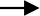 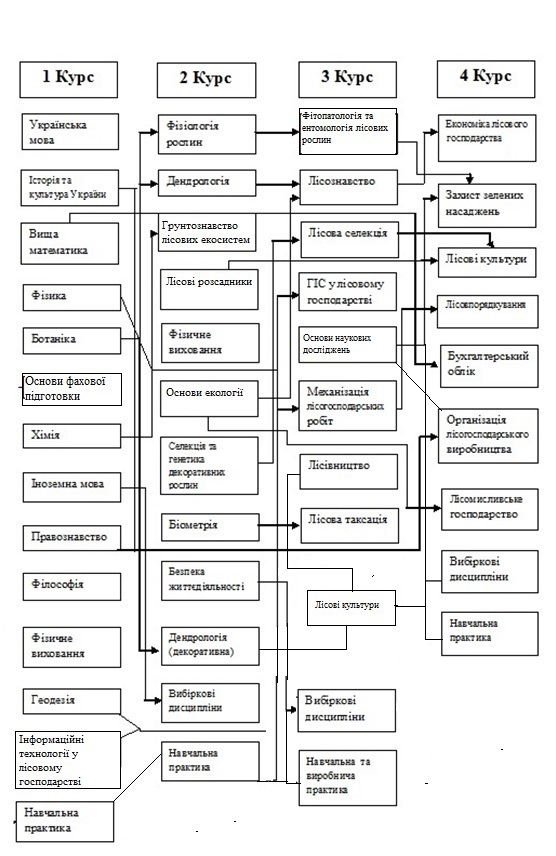 2.3. Матриця відповідності програмних компетентностей компонентам освітньої програми2.4. Матриця забезпеченості програмних результатів навчання (ПРН) відповідними компонентами освітньої програми3. Форма атестації здобувачів вищої освітиАтестація випускників освітньої програми спеціальності 205 «Лісове господарство» здійснюється у формі комплексного кваліфікаційного екзамену з дисциплін фахової підготовки та завершується видачею документу встановленого зразка про присудження ступеня бакалавра із присвоєнням кваліфікації: Бакалавр з лісового господарства. Атестація здобувачів вищої освіти – це встановлення відповідності засвоєних здобувачами вищої освіти рівня та обсягу знань, умінь, інших компетентностей вимогам стандартів вищої освіти. Атестація здобувачів вищої освіти здійснюється Екзаменаційною комісією після завершення навчання на освітньому ступені «бакалавр» з метою комплексної перевірки й оцінки теоретичної та практичної фахової підготовки студентів-випускників. Екзаменаційна комісія створюється щороку у складі голови та членів комісії. Екзаменаційна комісія працює у строки, визначені графіком навчального процесу на поточний навчальний рік, що розробляється на основі навчальних планів, затверджується ректором університету. Рішення екзаменаційної комісії про оцінку результатів атестації, присудження освітнього ступеня, а також про видачу здобувачам вищої освіти дипломів (дипломів з відзнакою) про закінчення вищого навчального закладу приймається на закритому засіданні екзаменаційної комісії відкритим голосуванням звичайною більшістю голосів членів екзаменаційної комісії, які брали участь в її засіданні. Атестація здійснюється відкрито і публічно.4. Перелік нормативних документів, на яких базується освітня програма1. Закон України «Про вищу освіту». Електронний ресурс. URL: https://zakon.rada.gov.ua/laws/show/1556-18#Text2. Постанова КМУ «Про затвердження Національної рамки кваліфікацій». Електронний ресурс. URL: https://zakon.rada.gov.ua/laws/show/1341-2011-%D0%BF#Text3. Методичні рекомендації щодо зіставлення кваліфікацій з Національною рамкою кваліфікацій України. Електронний ресурс. URL: http://ipq.org.ua/upload/files/files/03_Novyny/2015.03.18_Twinning_final_conference/Final%20Guidelines%20referencing%20Ukraine_UKR.pdf4. Положення про порядок розробки, затвердження та періодичного перегляду освітньої програми в Уманському НУС. Електронний ресурс. URL: https://www.udau.edu.ua/ua/about/normativna-baza.html5. Офіційний сайт національного агентства із забезпечення якості вищої освіти. Електронний ресурс. URL: https://naqa.gov.ua/6. Стандарт вищої освіти. Електронний ресурс. URL: https://mon.gov.ua/storage/app/media/vishcha-osvita/zatverdzeni%20standarty/12/21/205-lisove-gospodarstvo-bakalavr.pdf7. Постанова Кабінету міністрів України «Про внесення змін до постанови КабінетуМіністрів України від 30 грудня 2015 р. № 1187» від 10 травня 2018 р. № 347).URL: https://zakon.rada.gov.ua/laws/show/347-2018-%D0%BF#Text8. Національний класифікатор України. Класифікатор професій  ДК 003:2010 зі змінами і доповненнями. URL:  https://zakon.rada.gov.ua/rada/show/va327609-10#TextЗворотній зв’язокforestry@udau.edu.uasvitlanka0613@ukr.net№ п/пПІБПосадаПосадаНауковий ступінь, вчене званняПідписНППНППНППНППНППНПП1Адаменко Світлана Анатоліївна (гарант програми)викладач кафедрилісового господарствакандидатбіологічних науккандидатбіологічних наук2Козаченко Ірина Володимирівнадоцент кафедри лісового господарствакандидатсільськогосподарських науккандидатсільськогосподарських наук3Мамчур Валентина Василівнавикладачкафедри лісового господарствакандидатсільськогосподарських науккандидатсільськогосподарських наук4Масловата Світлана Андріївнаст. викладач кафедри лісовогогосподарствакандидатсільськогосподарських науккандидатсільськогосподарських наукЗалучені стейкхолдериЗалучені стейкхолдериЗалучені стейкхолдериЗалучені стейкхолдериЗалучені стейкхолдериЗалучені стейкхолдери№ п/пПІБДо якої групи стейкхолдерів належить (здобувач вищої освіти, випускник,роботодавець тощо)Науковий ступінь, вчене звання (за наявності)Науковий ступінь, вчене звання (за наявності)Підпис1Бас Микола Вікторовичдиректор ДП«Золотоніське лісове господарство»2Воробйов Олександр Вікторовичздобувач вищої освіти ОРбакалавр за спеціальністю205- «Лісове господарство»1 - Загальна інформація1 - Загальна інформація1 - Загальна інформаціяПовна назва вищого навчального закладу та структурногопідрозділуУманський національний університет садівництва Факультет лісового і садово-паркового господарства Кафедра лісового господарстваУманський національний університет садівництва Факультет лісового і садово-паркового господарства Кафедра лісового господарстваСтупінь вищої освіти та назвакваліфікації мовоюоригіналуБакалавр,Кваліфікація: бакалавр з лісового господарстваБакалавр,Кваліфікація: бакалавр з лісового господарстваОфіційна назваосвітньої програмиЛісове господарствоForestry	Лісове господарствоForestry	Тип диплому та обсяг освітньої програмиДиплом бакалавра, одиничний, 240 кредитів ЄКТС, термін навчання 3 роки 10 місяцівДиплом бакалавра, одиничний, 240 кредитів ЄКТС, термін навчання 3 роки 10 місяцівНаявність акредитаціїАкредитовано 09.07.2019 р. за рівнем бакалавр. Протокол № 137 (наказ МОН  України  від 09.07.2019 р. № 944). Термін дії сертифіката -до01.07.2024 р.Акредитовано 09.07.2019 р. за рівнем бакалавр. Протокол № 137 (наказ МОН  України  від 09.07.2019 р. № 944). Термін дії сертифіката -до01.07.2024 р.Цикл / рівеньFQ-EHEA – перший цикл, QF-LLL – 6 рівень, НРК України – 7 рівеньFQ-EHEA – перший цикл, QF-LLL – 6 рівень, НРК України – 7 рівеньПередумовиПовна загальна середня освіта Диплом молодшого спеціаліста Диплом молодшого бакалавраПовна загальна середня освіта Диплом молодшого спеціаліста Диплом молодшого бакалавраМови викладанняукраїнськаукраїнськаТермін дії освітньої програмидо планового оновлення (позапланового)до планового оновлення (позапланового)Інтернет адреса постійногорозміщення опису освітньої програмиhttp://ects.udau.edu.ua/http://ects.udau.edu.ua/2 - Мета та цілі освітньої програми2 - Мета та цілі освітньої програми2 - Мета та цілі освітньої програмиНадання елементарних фактологічних знань та розумінь студентам. Уміння динамічно поєднувати знання, уміння, комунікативні навички  і спроможності під час вирішення завдань та проблемних питань у галузілісового господарства.Надання елементарних фактологічних знань та розумінь студентам. Уміння динамічно поєднувати знання, уміння, комунікативні навички  і спроможності під час вирішення завдань та проблемних питань у галузілісового господарства.Надання елементарних фактологічних знань та розумінь студентам. Уміння динамічно поєднувати знання, уміння, комунікативні навички  і спроможності під час вирішення завдань та проблемних питань у галузілісового господарства.3 - Характеристика освітньої програми3 - Характеристика освітньої програми3 - Характеристика освітньої програмиПредметна область (галузь знань,спеціальність)Предметна область (галузь знань,спеціальність)Галузь знань 20 Аграрні науки та продовольство Спеціальність 205 Лісове господарствоОрієнтація освітньої програмиОсвітньо-професійнаОсновний фокусосвітньої програми та спеціалізаціїСпеціальна освіта в галузі знань 20 «Аграрні науки та продовольство», спеціальності 205«Лісове господарство» .Ключові слова: ліс, садивний матеріал, лісовідновлення, лісорозведення,  лісові культури, лісівництво, типологія, лісівничо- таксаційні показники, лісовпорядкування, пірологія, шкідливі комахи, збудники хвороб.Особливості програмиОсвоєння програми вимагає обов’язковоюумовою проходження навчальної та виробничої практики на лісогосподарських підприємствах.4 - Придатність випускників до працевлаштування та подальшогонавчання4 - Придатність випускників до працевлаштування та подальшогонавчанняПридатність до працевлаштування6141 «Лісник»;23272 «Майстер лісу»;24037 «Помічник лісничого».Подальше навчанняМожливість навчання за програмою другого рівня вищої освіти в галузях, що узгоджується з отриманим дипломом бакалавра, або суміжною: магістерські (освітньо-професійні) програми вищої освіти.5 - Викладання та оцінювання5 - Викладання та оцінюванняВикладання та навчанняСтудентсько-центроване навчання, технологія проблемного і диференційованого навчання, технологія інтенсифікації та індивідуалізації навчання, технологія програмованого навчання, інформаційна	технологія,	технологія розвивального навчання, кредитно-трансферна система організації навчання, електронне навчання в системі moodle, самонавчання, навчання на основі досліджень.Викладання проводиться у вигляді: лекції, мультимедійної лекції, семінарів, практичних занять, лабораторних робіт, самостійного навчання на основі підручників та конспектів, консультації з викладачами.ОцінюванняПоточне опитування, модульний тестовий контроль, практичні роботи, розрахунково- графічні роботи, курсові роботи, контрольні роботи, презентація дослідних робіт, звіти з практики, гербарій. Підсумковий контроль екзамен/залік Використовується рейтингова форма контролю. Рейтинг студента із засвоєння навчальної дисципліни складається з рейтингу знавчальної роботи – 70 балів та рейтингу з атестації – 30 балів.6 - Програмні компетентності6 - Програмні компетентностіІнтегральна компетентністьЗдатність розв’язувати складні спеціалізовані задачі та практичні проблеми у галузі лісового і мисливського господарства або у процесі навчання, що передбачає застосування певних теорій та методів лісівничої науки і характеризується	комплексністю	тавідповідністю природних зональних умовЗагальні компетентності (ЗК)Здатність реалізувати свої права і обов’язки як члена суспільства, усвідомлювати цінності громадянського (вільного демократичного) суспільства та необхідність його сталого розвитку, верховенства права, прав і свобод людини і громадянина в Україні;Здатність зберігати та примножувати моральні, культурні, наукові цінності і досягнення суспільства на основі розуміння історії та закономірностей розвитку предметної області, її місця у загальній системі знань про природу і суспільство та у розвитку суспільства, техніки і технологій, використовувати різні види та форми рухової активності для активного відпочинку та ведення здорового способу життя;Цінування та повага до різноманітності та мультикультурності;Здатність спілкуватися українською мовою як усно, так і письмово;Здатність спілкуватися іноземною мовою;Здатність до абстрактного мислення, аналізу та синтезу;Знання	і	розуміння	предметної	області	та розуміння професії;Здатність застосовувати знання у практичних ситуаціях;Здатність	вчитися	і	оволодівати	сучаснимизнаннями;Прагнення	до	збереження	навколишнього середовища;Навички здійснення безпечної діяльності;Здатність до пошуку, оброблення та аналізу інформації з різних джерел.Фахові компетентності (ФК)Здатність застосовувати знання, уміння лісівничої науки й практичний досвід ведення лісового господарства;Здатність проводити лісівничі вимірювання та дослідження;Здатність використовувати знання й практичні навички для аналізу біологічних явищ і процесів, біометричної обробки дослідних даних та їх математичного моделювання;Здатність аналізувати стан дерев, лісостанів, особливості їх росту і розвитку на основі вивчення дослідних даних, літературних джерел та нормативно-довідкових матеріалів;Здатність вирішувати поставлені завдання зі створення насаджень, їх вирощування та формування на основі вивчення літературних та нормативних джерел, передового виробничого досвіду;Здатність вибрати типове обладнання та інструменти для вирішення сформульованого завдання, а також оцінити економічну ефективність його виконання лісокультурних площах;Здатність вирішувати поставлені завдання з інвентаризації лісів, оцінювати лісові ресурси та продукцію;Здатність вирішувати поставлені завдання та сприяти веденню мисливського господарства в лісовому фонді;Здатність розробляти окремі види проектної документації, зокрема описи, положення, інструкції та інші документи;Здатність організовувати роботу малих колективів виконавців;Здатність планувати й реалізовувати ефективні заходи з організації господарства, підвищення продуктивності насаджень та їх біологічної стійкості, ощадливого на екологічних засадах використання лісових ресурсів;Екологічні мислення і свідомість,ставленнядо природи як унікальної цінності, що забезпечує умови проживання людства, особиставідповідальність за стан довкілля на місцевому регіональному,	національному	і	глобальномурівнях.7	- Програмні результати навчання7	- Програмні результати навчанняАналізувати основні етапи та закономірності історичного розвитку для формування громадянської позиції, формування національної гідності та патріотизму;Прагнути до самоорганізації та самоосвіти;Проводити літературний пошук українською та іноземними мовою і аналізувати отриману інформацію;Володіти базовими гуманітарними, природничо-науковимитапрофесійними знаннями для вирішення завдань з організації та ведення лісового господарства;Розуміти і застосовувати особливості процесів росту і розвитку лісових насаджень, теорії та принципи ведення лісового і мисливського господарства для вирішення завдань професійної діяльності;Здійснювати підбір і використання необхідного обладнання, інструментів для організації виробничого процесу з урахуванням екологічних, технічних та технологічних можливостей;Застосовувати законодавчі акти, нормативно-довідкові матеріали, організаційно-управлінську документацію з організації та ведення лісового і мисливського господарства, знання з економіки та права для забезпечення ефективної виробничої діяльності;Проектувати та організовувати ведення лісового та мисливського господарства відповідно до встановлених вимог;Застосовувати лісівничі загальновідомі методи збору дослідного матеріалу та його статистичного опрацювання;Аналізувати результати досліджень лісівничо-таксаційних показників дерев, деревостанів, їх продуктивності, стану насаджень та довкілля, стану мисливських тварин та їх кормової бази;Оцінювати значимість отриманих результатів досліджень дерев, деревостанів, насаджень, лісових масивів і стану довкілля, стану мисливських тварин та їх кормової бази і робити аргументовані висновки;Інтегрувати та удосконалювати виробничі процеси ведення лісового господарства відповідно до чинних вимог;Демонструвати повагу до етичних принципів та формувати етичні засади співпраці в колективі;Виконувати чітко та якісно професійні завдання, удосконалювати технологію їх виконання та навчати інших;Впроваджувати розроблені проектні рішення у виробництво та забезпечувати ведення лісового господарства на засадах наближеного до природи лісівництва;Організувати результативні та безпечні умови праці;Аналізувати результати досліджень лісівничо-таксаційних показників деревостанів, їх продуктивності, стану насаджень та довкілля;Аналізувати основні етапи та закономірності історичного розвитку для формування громадянської позиції, формування національної гідності та патріотизму;Прагнути до самоорганізації та самоосвіти;Проводити літературний пошук українською та іноземними мовою і аналізувати отриману інформацію;Володіти базовими гуманітарними, природничо-науковимитапрофесійними знаннями для вирішення завдань з організації та ведення лісового господарства;Розуміти і застосовувати особливості процесів росту і розвитку лісових насаджень, теорії та принципи ведення лісового і мисливського господарства для вирішення завдань професійної діяльності;Здійснювати підбір і використання необхідного обладнання, інструментів для організації виробничого процесу з урахуванням екологічних, технічних та технологічних можливостей;Застосовувати законодавчі акти, нормативно-довідкові матеріали, організаційно-управлінську документацію з організації та ведення лісового і мисливського господарства, знання з економіки та права для забезпечення ефективної виробничої діяльності;Проектувати та організовувати ведення лісового та мисливського господарства відповідно до встановлених вимог;Застосовувати лісівничі загальновідомі методи збору дослідного матеріалу та його статистичного опрацювання;Аналізувати результати досліджень лісівничо-таксаційних показників дерев, деревостанів, їх продуктивності, стану насаджень та довкілля, стану мисливських тварин та їх кормової бази;Оцінювати значимість отриманих результатів досліджень дерев, деревостанів, насаджень, лісових масивів і стану довкілля, стану мисливських тварин та їх кормової бази і робити аргументовані висновки;Інтегрувати та удосконалювати виробничі процеси ведення лісового господарства відповідно до чинних вимог;Демонструвати повагу до етичних принципів та формувати етичні засади співпраці в колективі;Виконувати чітко та якісно професійні завдання, удосконалювати технологію їх виконання та навчати інших;Впроваджувати розроблені проектні рішення у виробництво та забезпечувати ведення лісового господарства на засадах наближеного до природи лісівництва;Організувати результативні та безпечні умови праці;Аналізувати результати досліджень лісівничо-таксаційних показників деревостанів, їх продуктивності, стану насаджень та довкілля;18. Оцінювати і аргументувати значимість отриманих результатів досліджень деревостанів, насаджень, лісових масивів і стану довкілля.18. Оцінювати і аргументувати значимість отриманих результатів досліджень деревостанів, насаджень, лісових масивів і стану довкілля.8 - Ресурсне забезпечення реалізації програми8 - Ресурсне забезпечення реалізації програмиКадрове забезпеченняВсі науково-педагогічні працівники задіяні у викладанні професійно-орієнтованих дисциплін зі спеціальності 205 «Лісове господарство» є штатними співробітниками УНУС, мають наукові ступені та вчені звання та підтверджений високий рівень наукової і професійної активності та відповідає кадровим ліцензійним вимогам.Матеріально-технічне забезпеченнянавчальні корпуси;гуртожитки;спеціалізовані лабораторії;комп'ютерні класи;пункти харчування;точки бездротового доступу до мережі Інтернет;мультимедійне обладнання;спортивний зал, спортивні майданчики;актова зала.Інформаційне та навчально-методичне забезпеченняОфіційний веб-сайт Уманського НУС http://www.udau.edu.ua;Репозитарій Уманського НУС http://www.lib.udau.edu.ua;Корпоративна пошта;Віртуальне навчальне середовище Moodle;Навчальні та робочі програми дисциплін;Методичні матеріали для самостійної та індивідуальної роботи студентів з дисциплін;Програми практик;Методичні вказівки щодо виконання курсових робіт;Екзаменаційні білети;Критерії оцінювання рівня підготовки;Пакети ректорських контрольних робіт;Точки бездротового доступу до мережі Інтернет;Необмежений доступ до мережі Інтернет;Наукова бібліотека, читальні зали.9 - Академічна мобільність9 - Академічна мобільністьНаціональна кредитна мобільністьНа	основі		двохсторонніх	договорів		між Уманським	НУС	та	лісогоспами, а саме:- НУБіП України- Український науково-дослідний інститут гірського лісівництваМіжнародна кредитна мобільністьНа	основі	двохсторонніх	договорів	міжУманським	НУС	та	закладами	вищої	освіти інших країн:Природничий університет у м. Вроцлав Аграрний університет імені Хугона Коллонтая в Кракові Університет сільського та лісового господарства ім. Менделя Варшавський університет природничих наук Навчання іноземнихздобувачів вищої освітиНавчання	іноземних	здобувачів	вищої	освітипроводиться на загальних умовах з додатковою мовною підготовкоюКод н/дКомпоненти освітньої програми (навчальні дисципліни, курсові проекти (роботи), практика,кваліфікаційні роботи)Кількість кредитівФорма підсумкового контролюОбов’язкові компоненти ОПОбов’язкові компоненти ОПОбов’язкові компоненти ОПОбов’язкові компоненти ОП1.1. Соціально-гуманітарна підготовка1.1. Соціально-гуманітарна підготовка1.1. Соціально-гуманітарна підготовка1.1. Соціально-гуманітарна підготовкаОК 01Іноземна мова5залікОК 02Українська мова3залікОК 03Історія та культура України3залікОК. 04Правознавство3залікОК 05Філософія3залікОК 06Фізичне виховання8залікОК 07Політологія3залікВсьогоВсього281.2. Фундаментальна, природничо-наукова та загально-економічна підготовка1.2. Фундаментальна, природничо-наукова та загально-економічна підготовка1.2. Фундаментальна, природничо-наукова та загально-економічна підготовка1.2. Фундаментальна, природничо-наукова та загально-економічна підготовкаОК 8Вища математика3екзаменОК 9Хімія3екзаменОК 10Фізіологія рослин3екзаменОК 11Селекція та генетика декоративних рослин4екзаменОК 12Основи екології та охорони природи4залікОК 13Біометрія6екзаменВсьогоВсього231.3. Професійна та практична підготовка1.3. Професійна та практична підготовка1.3. Професійна та практична підготовка1.3. Професійна та практична підготовкаОК 14Ботаніка9екзамен, гербарійОК 15Безпека життєдіяльності3залікОК 16Дендрологія4залікОК 17Геодезія3екзаменОК 18Грунтознавство лісових екосистем3екзаменОК 19Інформаційні технології в лісовому господарстві4залікОК 20Дендрологія (декоративна)5екзаменОК 21Фітопатологія та ентомологія лісових рослин4екзамен, гербарійОК 22Лісові розсадники4екзаменОК 23Лісознавство4екзамен, курсова роботаОК 24Економіка лісового господарства3екзаменОК 25Лісова селекція3екзаменОК 26Захист лісових насаджень3залікОК 27Механізація лісогосподарських робіт3залікОК 28Лісівництво6екзамен, курсовароботаОК 29Геоінформаційні системи улісовому господарстві3залікОК 30Бухгалтерський облік3залікОК 31Основи фахової підготовки4екзаменОК 32Лісова таксація4екзаменОК 33Лісові культури7екзамен, курсовароботаОК 34Лісовпорядкування8екзаменОК 35Організація лісогосподарськоговиробництва3залікОК 36Лісомисливське господарство4екзаменОК 37Основи наукових досліджень4екзаменВсьогоВсього105Загальний обсяг обов’язкових компонент:Загальний обсяг обов’язкових компонент:153Вибіркові компоненти ОП*Вибіркові компоненти ОП*Вибіркові компоненти ОП*Вибіркові компоненти ОП*ВК.01Дисципліна 1*3залікВК.02Дисципліна 2*3залікВК.03Дисципліна 3*4залікВК.04Дисципліна 4*3залікВК.05Дисципліна 5*3залікВК.06Дисципліна 6*4залікВК.07Дисципліна 7*4екзаменВК.08Дисципліна 8*3екзаменВК.09Дисципліна 9*4екзаменВК.10Дисципліна 10*3залікВК.11Дисципліна 11*3екзаменВК.12Дисципліна 12*5екзаменВК.13Дисципліна 13*3залікВК.14Дисципліна 14*5екзаменВК.15Дисципліна 15*3залікВК.16Дисципліна 16*3екзаменЗагальний обсяг вибіркових компонент:Загальний обсяг вибіркових компонент:60Науково-дослідна робота та практикаНауково-дослідна робота та практикаНауково-дослідна робота та практикаНауково-дослідна робота та практикаП.01Навчальна практика12залікП.02Виробнича практика7,5залікВиконання дипломного проекту (роботи)6Підсумкова атестація1,5екзаменЗАГАЛЬНИЙ ОБСЯГ ОСВІТНЬОЇ ПРОГРАМИЗАГАЛЬНИЙ ОБСЯГ ОСВІТНЬОЇ ПРОГРАМИ240,0ОК 1ОК 2ОК 3ОК 04ОК 05ОК 06ОК 07ОК 08ОК 09ОК 10ОК 11ОК 12ОК 13ОК 14ОК 14ОК 15ОК 16ОК 17ОК 18ОК 19ОК 20ОК 21ОК 22ОК 23ОК 24ОК 25ОК 26ОК 27ОК 28ОК 29ОК 30ОК 31ОК 32ОК 33ОК 34ОК 35ОК 36ОК 37ЗК 1+++++ЗК 2+++++ЗК 3+++ЗК 4+ЗК 5+ЗК 6+++ЗК 7+++++ЗК 8++++++++++++ЗК 9+++ЗК 10+ЗК 11+ЗК 12+++ФК 1+++++++ФК 2++ФК 3+++++++++++++++ФК 4+++++++++++++ФК 5++++++++ФК 6++++++ФК 7+++++ФК 8+ФК 9+++++++++++++ФК 10+++ФК 11++++++++++++++ФК 12++++++ОК 1ОК 2ОК 3ОК 04ОК 05ОК 06ОК 07ОК 08ОК 09ОК 10ОК 11ОК 12ОК 13ОК 14ОК 15ОК 16ОК 17ОК 18ОК 19ОК 20ОК 21ОК 22ОК 23ОК 24ОК 25ОК 26ОК 27ОК 28ОК 29ОК 30ОК 31ОК 32ОК 33ОК 34ОК 35ОК 36ОК 37ПРН 1+++++ПРН 2+++++ПРН 3++ПРН 4++++++++++++++ПРН 5+++++++++++ПРН 6++++++ПРН 7+++++ПРН 8+++++++ПРН 9+++++++++++++++++++ПРН 10+++++++++++++ПРН 11+++++++++ПРН 12+++++++++ПРН 13++++ПРН 14++++ПРН 15+++++++++++++ПРН 16++ПРН 17+++++++++++++++++ПРН 18++++++